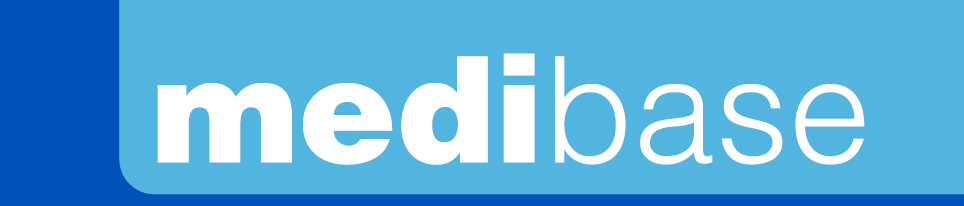 	Version 2.1					Updated 15/11/2022 By RGProductCOTTON ROLLSCOTTON ROLLSCOTTON ROLLSCOTTON ROLLSReferenceNumberNo. 1No. 2No. 3ReferenceReference313549131354923135493Picture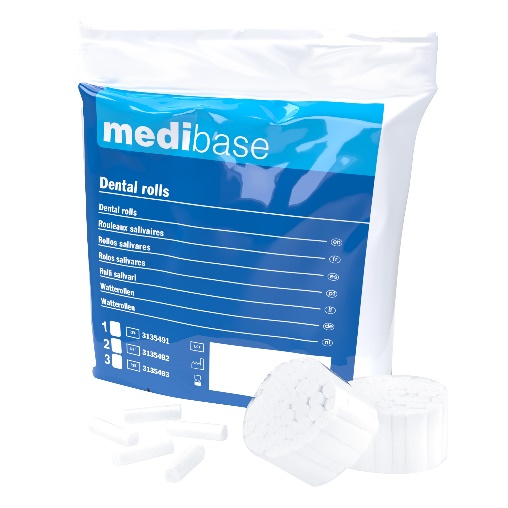 DescriptionNon-sterile salivary cotton rolls, length 38 mmNon-sterile salivary cotton rolls, length 38 mmNon-sterile salivary cotton rolls, length 38 mmNon-sterile salivary cotton rolls, length 38 mmCharacteristics & Technical data100% cotton non-chlorine bleached100% cotton non-chlorine bleached100% cotton non-chlorine bleached100% cotton non-chlorine bleachedStorageBags of 300gBags of 300gBags of 300gBags of 300gGuarantee5 years from the date of manufacture 5 years from the date of manufacture 5 years from the date of manufacture 5 years from the date of manufacture Shell life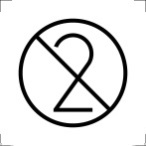 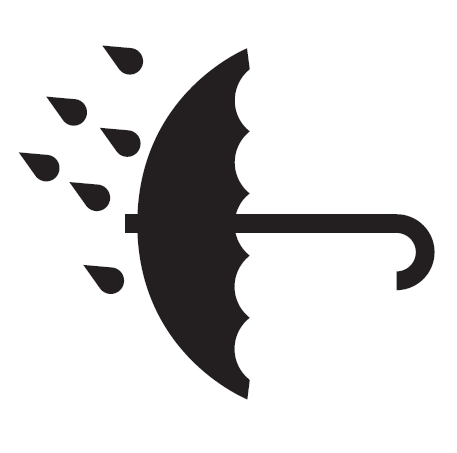 Legal InformationClass I medical device under MDR 2017/745 regulation EC Mark - Manufacturer: FOMED Industries IncClass I medical device under MDR 2017/745 regulation EC Mark - Manufacturer: FOMED Industries IncClass I medical device under MDR 2017/745 regulation EC Mark - Manufacturer: FOMED Industries IncClass I medical device under MDR 2017/745 regulation EC Mark - Manufacturer: FOMED Industries Inc